Tekst suggesties sociale media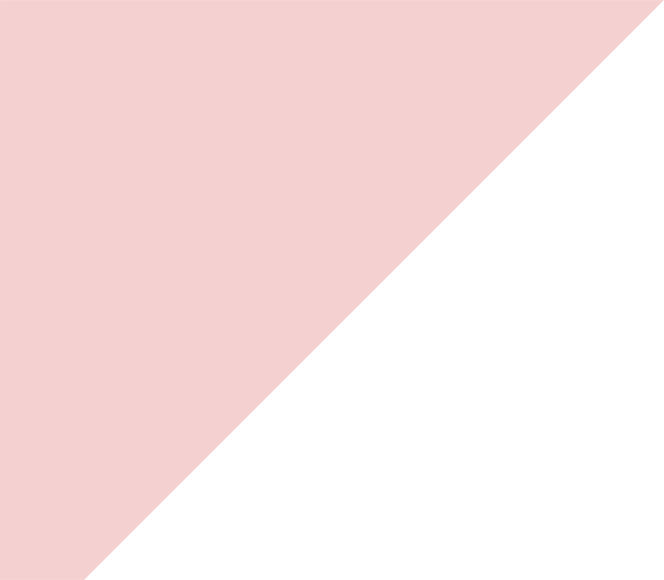 Optie 1:Help! De Utrechtse voetbalvelden raken vol op zaterdag.Help! De Utrechtse voetbalbalvelden raken vol op zaterdag. Daar moeten we wat aan doen, zodat iedereen gewoon wedstrijden kan blijven spelen. Vanaf september kan een wedstrijd van jouw team af en toe verzet worden naar een andere dag dan de zaterdag, bijvoorbeeld de zondag of vrijdag. Dit laten we natuurlijk op tijd weten. Kijk voor meer informatie op: sportutrecht.nl/toekomstvoetbalOptie 2:Wedstrijden spelen op vrijdagavond of zondag.Wedstrijden spelen op vrijdagavond of zondag. Dit kan af en toe gebeuren in het nieuwe seizoen. De Utrechtse voetbalvelden zijn namelijk erg vol op de zaterdag. Natuurlijk laten we je dit op tijd weten, zodat je je bezoekje aan oma of de kroeg nog op tijd kunt plannen. Kijk voor meer informatie op: sportutrecht.nl/toekomstvoetbalOptie 3:Onze stad groeit!Onze stad groeit! En al die nieuwe Utrechters willen natuurlijk voetballen. De zaterdag is een populaire vaste wedstrijddag, maar die wordt voller en voller. Om allemaal zoveel mogelijk op de zaterdag te kunnen blijven voetballen, moeten we af en toe een wedstrijd verzetten naar een andere dag. Natuurlijk laten we je dit op tijd weten. Kijk voor meer informatie op: sportutrecht.nl/toekomstvoetbal